 В соответствии с Федеральным  законом от 27.12.2019 № 472-ФЗ «О внесении изменений в Градостроительный кодекс Российской Федерации и отдельные законодательные акты Российской Федерации» администрация  Санарпосинского сельского поселения Вурнарского  района  п о с т а н о в л я е т:1. Внести в  постановление администрации  Санарпосинского сельского поселения Вурнарского района Чувашской Республики от  03.07.2018 г. № 36 «Об утверждении Административного регламента администрации Санарпосинского сельского поселения Вурнарского района Чувашской Республики по предоставлению муниципальной услуги «Подготовка и выдача градостроительных планов земельных участков»» (далее – постановление) следующие изменения:в приложении к постановлению в Административном регламенте администрации  Санарпосинского  сельского поселения  Вурнарского  района Чувашской Республики по предоставлению муниципальной услуги «Подготовка и выдача градостроительных планов земельных участков»: 1.1. В абзаце первом  пункта 2.4. Административного  регламента:слова « в течение 20 рабочих дней» заменить   словами «в течение 14 рабочих дней»;дополнить предложением следующего содержания: «Градостроительный план земельного участка выдается в форме электронного документа, подписанного электронной подписью, если это указано в заявлении о выдаче градостроительного плана земельного участка.».       2. Настоящее постановление вступает в силу после  его официального опубликования. Глава Санарпосинского сельского поселения                                                        В.А. БеловЧĂВАШ РЕСПУБЛИКИ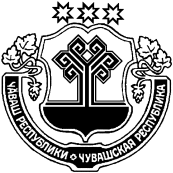 ВАРНАР РАЙОНĚ ЧУВАШСКАЯ РЕСПУБЛИКА ВУРНАРСКИЙ РАЙОН  САНАРПУС ЯЛ ПОСЕЛЕНИЙЕНАДМИНИСТРАЦИЙЕ ЙЫШАНУ«20» марта 2020 г.   № 14-1САНАРПУÇ ялĕАДМИНИСТРАЦИЯСАНАРПОСИНСКОГО СЕЛЬСКОГО ПОСЕЛЕНИЯПОСТАНОВЛЕНИЕ«20» марта 2020 г.   № 14-1д. САНАРПОСИО внесении изменений в  постановление администрации  Санарпосинского сельского поселения Вурнарского района Чувашской Республики от  03.07.2018 г. № 36 «Об утверждении Административного регламента администрации Санарпосинского сельского поселения Вурнарского района Чувашской Республики по предоставлению муниципальной услуги «Подготовка и выдача градостроительных планов земельных участков»